Asynchronous Learning for Grade 7-8 Core French Week of November 30, 2020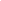 Les sportsBut d’apprentissage: Je lis et j'écoute des textes et j'utilise des stratégies de lecture et d'écoute pour démontrer ma compréhension. But d’apprentissage: Je lis et j'écoute des textes et j'utilise des stratégies de lecture et d'écoute pour démontrer ma compréhension. Instructions: Visite la bibliothèque virtuelle du TDSB.  Clique sur TAB VUE et choisis “Subjects- French”.  Clique sur la ressource Les sports. Instructions: Visite la bibliothèque virtuelle du TDSB.  Clique sur TAB VUE et choisis “Subjects- French”.  Clique sur la ressource Les sports. Avant de lireRegarde la couverture et les images.Qu’est-ce que tu vois?Quel est le titre?Est-ce que tu as un sport préféré? Lequel? Pourquoi?Avant de lireRegarde la couverture et les images.Qu’est-ce que tu vois?Quel est le titre?Est-ce que tu as un sport préféré? Lequel? Pourquoi?Regarde le sommaire à la page 3. Combien d'années sont représentées dans ce livre?A côté de chaque année, remplis ce tableau avec un sport qui correspond à l'année et un(e) athlète lié à ce sport. Survole le livre au complet, regarde les images et cherche des mots importants pour compléter ta liste. Lis aussi la ligne de temps en bas de chaque page pour des indices. Regarde les images à la page 4. Quels sports sont représentés par les images?Maintenant, lis la page 4 et 5: Le sport au fil des ans. Est-ce que tu connais des équipes canadiennes de sport? Peux-tu nommer des équipes canadiennes pour chaque image présentée aux pages 4 et 5? Lesquelles?Est-ce qu’il y a une équipe qui a gagné un championnat récemment? Laquelle?Il y a beaucoup de personnes importantes dans l’histoire du sport canadien. Regarde cette courte vidéo: Terry Fox- Minutes du patrimoineTerry Fox est un exemple des années 1980 . Lis le paragraphe correspondant à lui à la page 14. Réponds à ces questions: Qui est Terry Fox?D'où vient-il?Quel est le sport associé à Terry Fox?Pourquoi est-il fameux?Pour lire plus d’information entre dans https://www.thecanadianencyclopedia.ca/fr et cherche Terry Fox ou utilise ce lien: https://www.thecanadianencyclopedia.ca/fr/article/terry-fox-modele-et-inspirationou fais des recherches en utilisant Universalis Junior sur la Bibliothèque virtuelle du TDSB.Regarde cette vidéo de Idello - Une Biographie de Terry Fox : Est-ce que tu connais d’autres personnes célèbres ou importantes dans l’histoire du sport canadien? ou d’autres pays? Tu peux aussi utiliser le magazine Tab Vue pour rechercher des noms. Qui?Pour quel sport?D'où? De quel endroit? (ville/pays)Pourquoi il/elle est important(e)?Choisis une personne importante pour toi du monde du sport ou autre activité. Écris/crée une courte biographie de cette personne dans le format de ton choix. Pour plus d’information, regarde aussi ces vidéo sur le site Idello: Top 5 Histoires de SportPascal-Siakam-Direction-Series-EliminatoiresEntrevue-Chris-BoucherPour plus d’information, regarde aussi ces vidéo sur le site Idello: Top 5 Histoires de SportPascal-Siakam-Direction-Series-EliminatoiresEntrevue-Chris-Boucher